ЯшкаЯ ходил по зоопарку, устал и сел отдохнуть на скамейку. Передо мной была большая клетка, в которой жили два чёрных ворона.Я сидел и отдыхал. И вдруг один ворон подскочил к самой решётке, посмотрел на меня и сказал человеческим голосом:- Дай Яше горошку!Я даже сначала испугался.- Что тебе надо? - спросил я. - Горошку! Горошку! - закричал снова ворон.  - Дай Яше горошку!У меня в кармане никакого гороха не было, а только пирожное, завёрнутое в бумагу, и новенькая, блестящая копейка.Я бросил ему сквозь прутья решётки копейку. Яша взял её своим толстым клювом и спрятал. Я отдал ему и пирожное.Яша дал половинку пирожного другому ворону, а потом сам сьел свою половину.Какая интересная и умная птица!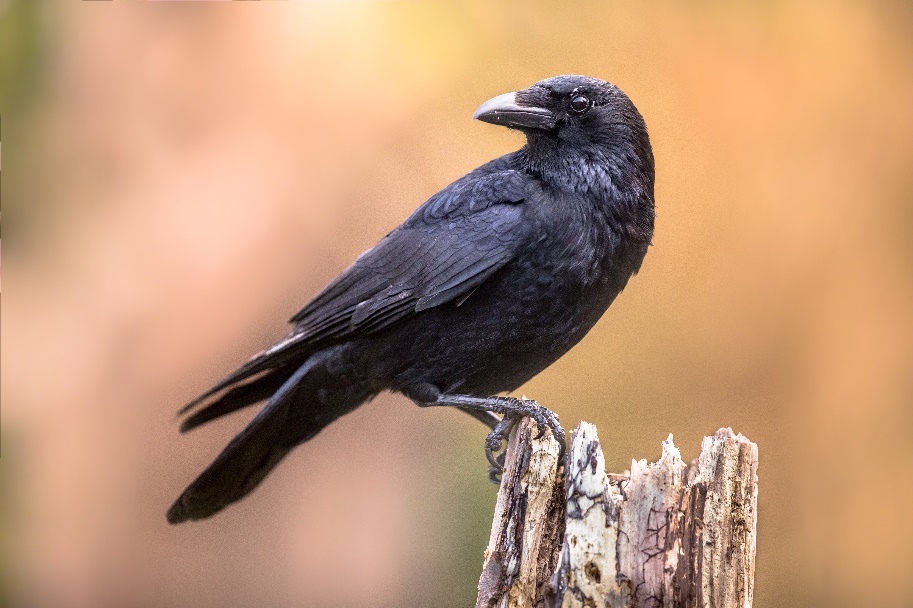 Bilde: Adobe Stock_creativenature.nl.Вопросы:1. Где автор встретился с вороном?2. Что просил ворон?3.Что было у расказчика в кармане?4. Как зовут ворона?5.Перескажи рассказ от имени ворона Яшки.